The City School              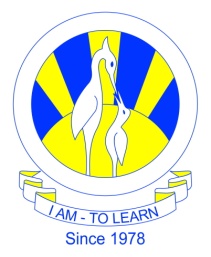 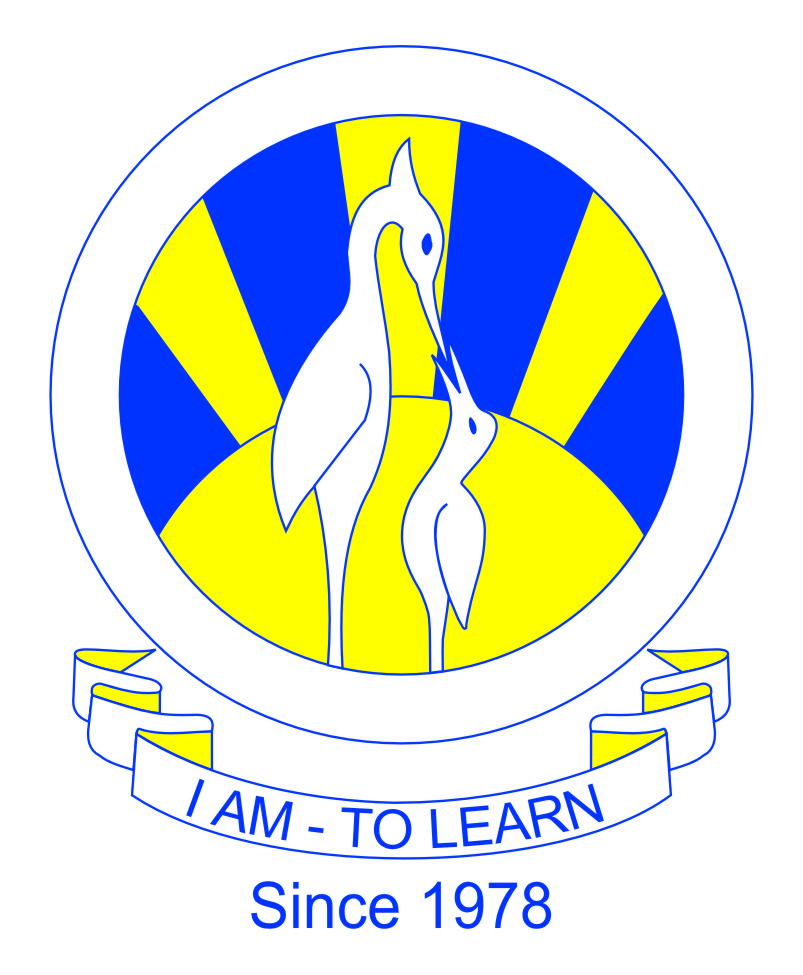 North Nazimabad Boys Campus
Islamiyat Blog Work Sheet # 3Date :2/9/2016      Grade 10Teacher Mohammad IrfanTOPIC FOR 1ST MONTHLY TEST Passages from the Holy Quran                    ( 11-------15)        (2)   Ahadith of the Holy Prophet (SAW)                    (11----------15) Topic : HISTORY AND IMPORTANCE OF THE HOLY QURANState the Major Themes of Quranic passages you have studiedRegarding Allah,s relation with prophets.                                 10 The City School              North Nazimabad Boys Campus Islamiyat Blog Work Sheet # 2Grade 10                                   Teacher Mohammad Irfan                  				                                                                  Topic : History and Importance of Hadith(a) How did the compilers of Hadiths (muhaddithun) judge between acceptable and unacceptable Hadiths?                                                                                            [10](b) How are the Qur’an and Hadith employed in working out Islamic law?              [4] (a) Outline the main teachings of the Hadiths you have studied about the importance of Muslim communal life.                                                                                          [10](b) Explain the main differences between musnad and musannaf  Hadiths.         [4]The City School              North Nazimabad Boys Campus Islamiyat Blog Work Sheet # 3Grade 10                                   Teacher Mohammad Irfan                  				                                                                  Topic : Holy Prophet’s Life In Makkah(a) Write about the Prophet Muhammad’s interaction with the Quraish while he lived in Makkah ,before and after revelation.                                                                       [10](b) Why did the Quraish feel they needed to reject the Prophet’s message?          [4](a) Give an account of the events of the Prophet’s night journey and ascension [‘Israwa-mi’raj].                                                                                                                 [10](b) Explain the importance of this event to the Prophet himself.                         [4]The City School              North Nazimabad Boys CampusIslamiyat Blog Work Sheet # 4Grade 10                                   Teacher Mohammad Irfan                  				                                                                  Topic : Rightly Guided Caliphs(a) Write about the major contributions made to Islam by Hazrat Abu Bakr(R.A) during the Prophet’s lifetime                                                                                       .[10](b) Why was Hazrat Abu Bakr(R.A)  given the title ‘Saviour of Islam’?             [4](a) Trace the expansion of the Islamic empire under the rule of the caliph Hazrat ‘Umar.(R.A)                                                                                                  [10](b) What does the way he died tell us about his character?                         [4]